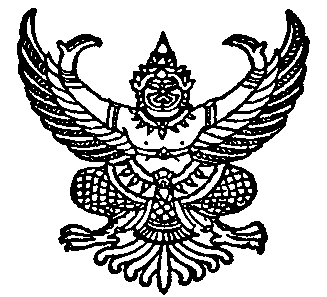 ประกาศคณะกรรมการกิจการกระจายเสียง กิจการโทรทัศน์ และกิจการโทรคมนาคมแห่งชาติเรื่อง กระบวนการออกใบอนุญาตวิทยุคมนาคม เครื่องหมายและประกาศนียบัตรผ่านระบบอินเทอร์เน็ต	โดยที่เป็นการสมควรกำหนดหลักเกณฑ์และวิธีการเกี่ยวกับการยื่นคำขอรับใบอนุญาตวิทยุคมนาคม เครื่องหมาย หรือประกาศนียบัตรผ่านเครือข่ายอินเทอร์เน็ต เพื่อเป็นการอำนวยความสะดวกให้ผู้ประสงค์ขอรับใบอนุญาตวิทยุคมนาคมสามารถเข้าถึงกระบวนการออกใบอนุญาตวิทยุคมนาคมผ่านระบบอินเทอร์เน็ตได้อีกช่องทางหนึ่ง	อาศัยอำนาจตามความในมาตรา ๒๗  (๔)  (๒๔)  ประกอบมาตรา ๘๑ วรรคสอง แห่งพระราชบัญญัติองค์กรจัดสรรคลื่นความถี่และกำกับการประกอบกิจการวิทยุกระจายเสียง วิทยุโทรทัศน์ และกิจการโทรคมนาคม พ.ศ. ๒๕๕๓ คณะกรรมการกิจการกระจายเสียง กิจการโทรทัศน์ และกิจการโทรคมนาคมแห่งชาติ จึงกำหนดหลักเกณฑ์และวิธีการเกี่ยวกับกระบวนการออกใบอนุญาตวิทยุคมนาคม เครื่องหมาย หรือประกาศนียบัตร ผ่านระบบอินเทอร์เน็ตไว้ ดังต่อไปนี้	ข้อ ๑  ประกาศนี้เรียกว่า “ประกาศคณะกรรมการกิจการกระจายเสียง กิจการโทรทัศน์ และกิจการโทรคมนาคมแห่งชาติ เรื่อง กระบวนการออกใบอนุญาตวิทยุคมนาคม เครื่องหมาย และประกาศนียบัตรผ่านระบบอินเทอร์เน็ต”	ข้อ ๒  ประกาศนี้ให้ใช้บังคับตั้งแต่วันถัดจากวันประกาศในราชกิจจานุเบกษาเป็นต้นไป	ข้อ ๓  ในประกาศนี้ 	“สำนักงาน” หมายความว่า สำนักงานคณะกรรมการกิจการกระจายเสียง กิจการโทรทัศน์และกิจการโทรคมนาคมแห่งชาติหรือสำนักงานคณะกรรมการกิจการกระจายเสียง กิจการโทรทัศน์และกิจการโทรคมนาคมแห่งชาติ เขตต่างๆ แล้วแต่กรณี	“คณะกรรมการ” หมายความว่า คณะกรรมการกิจการกระจายเสียง กิจการโทรทัศน์ และกิจการโทรคมนาคมแห่งชาติ	“ผู้ขอรับใบอนุญาต” หมายความว่า ผู้ขอรับใบอนุญาตวิทยุคมนาคมผ่านระบบอินเทอร์เน็ตตามประกาศนี้ หรือตามประกาศที่เกี่ยวข้อง		“ผู้ใช้บริการ” หมายความว่า ผู้ลงทะเบียนที่ได้รับบัญชีผู้ใช้บริการ (Username) และรหัสผู้ใช้บริการ (Password) 	“ใบอนุญาตวิทยุคมนาคม” หมายความว่า ใบอนุญาตตามมาตรา ๙ แห่งพระราชบัญญัติวิทยุคมนาคม พ.ศ. ๒๔๙๘ 	“เครื่องหมาย” หมายความว่า เครื่องหมายการได้รับการตรวจสอบและรับรองมาตรฐานที่ตัวเครื่องโทรคมนาคมและอุปกรณ์ ตามประกาศคณะกรรมการกิจการโทรคมนาคมแห่งชาติ เรื่อง การตรวจสอบและรับรองมาตรฐานของเครื่องโทรคมนาคมและอุปกรณ์ 	“ประกาศนียบัตร” หมายความว่า  ประกาศนียบัตรพนักงานวิทยุคมนาคมประจำสถานีวิทยุคมนาคมในเรือ หรือประกาศนียบัตรพนักงานวิทยุคมนาคมประจำสถานีวิทยุคมนาคมสมัครเล่น	“ระบบอินเทอร์เน็ต” หมายความว่า การสื่อสารข้อมูลผ่านเครือข่ายอินเทอร์เน็ตซึ่งเชื่อมต่อระบบฐานข้อมูลการออกใบอนุญาตวิทยุคมนาคมของสำนักงาน 	“แบบคำขอ” หมายความว่า แบบคำขอรับใบอนุญาตวิทยุคมนาคม เครื่องหมาย หรือประกาศนียบัตรที่สำนักงานกำหนด 	“ประเภทคำขอ” หมายความว่า คำขอรับใบอนุญาตวิทยุคมนาคม คำขอต่ออายุใบอนุญาตวิทยุคมนาคม หรือคำขอรับใบแทนใบอนุญาตวิทยุคมนาคม แล้วแต่กรณี	“ช่องทางการชำระเงิน” หมายความว่า การชำระค่าธรรมเนียมผ่านธนาคารเป็นเงินสด หรือเช็คสั่งจ่ายธนาคาร การชำระค่าธรรมเนียมผ่านเครื่องถอน ฝาก โอนเงินโดยอัตโนมัติ (ATM) ทั่วประเทศของธนาคาร เป็นเงินสด การชำระค่าธรรมเนียมทางธนาณัติและไปรษณีย์ หรือช่องทางการชำระเงินอื่น ๆ ที่จะเกิดมีขึ้นในอนาคต 	“ค่าธรรมเนียม” หมายความว่า ค่าธรรมเนียมใบอนุญาตวิทยุคมนาคม ค่าธรรมเนียมเครื่องหมาย หรือค่าธรรมเนียมประกาศนียบัตร ตามอัตราที่คณะกรรมการกิจการกระจายเสียง กิจการโทรทัศน์ และกิจการโทรคมนาคมแห่งชาติประกาศกำหนดหมวด ๑การยื่นคำขอรับใบอนุญาตวิทยุคมนาคม เครื่องหมาย หรือประกาศนียบัตรผ่านระบบอินเทอร์เน็ต	ข้อ ๔ 	ผู้ประสงค์จะขอรับใบอนุญาตวิทยุคมนาคม เครื่องหมาย หรือประกาศนียบัตร ที่มีคุณสมบัติตามประกาศที่เกี่ยวข้อง อาจยื่นแบบคำขอรับใบอนุญาตวิทยุคมนาคม เครื่องหมาย หรือประกาศนียบัตร พร้อมแนบเอกสารหลักฐานตามประกาศที่เกี่ยวข้องกำหนด ผ่านระบบอินเทอร์เน็ตตามประกาศนี้ที่เว็บไซต์ http://www.nbtc.go.th แทนการยื่นแบบคำขอต่อคณะกรรมการ ณ สำนักงาน ก็ได้	ผู้ประสงค์จะขอรับใบอนุญาตวิทยุคมนาคมตามประกาศฉบับนี้ ยื่นแบบคำขอล่วงหน้าต่อสำนักงานล่วงหน้าอย่างน้อย ๑๕ วัน แต่ไม่เกิน ๔๕ วัน ก่อนระยะเวลาการใช้สิทธิตามใบอนุญาตวิทยุคมนาคมสิ้นสุดลง	ข้อ ๕ 	ให้ผู้ประสงค์จะขอรับใบอนุญาตวิทยุคมนาคม เครื่องหมาย หรือประกาศนียบัตรที่เป็นบุคคลธรรมดา หรือนิติบุคคล กรอกรายละเอียดข้อมูลส่วนบุคคล โดยยืนยันเลขประจำตัวประชาชน และเลขทะเบียนนิติบุคคลแล้วแต่กรณี เพื่อลงทะเบียนเป็นผู้ใช้บริการผ่านระบบอินเทอร์เน็ตที่เว็บไซต์ http://www.nbtc.go.th หรือช่องทางอื่นที่สำนักงานกำหนด	เมื่อลงทะเบียนแล้วเสร็จ ให้ผู้ใช้บริการนำบัญชีผู้ใช้บริการ (Username) และรหัสผู้ใช้บริการ (Password) ที่ได้รับ เข้าระบบฐานข้อมูลการออกใบอนุญาตวิทยุคมนาคม  	ข้อ ๖	 ให้ผู้ใช้บริการเลือกประเภทใบอนุญาตวิทยุคมนาคม เลือกประเภทคำขอ และจำนวนใบอนุญาตวิทยุคมนาคม เลือกเครื่องหมาย หรือประกาศนียบัตร แล้วแต่กรณี	เมื่อดำเนินการแล้วเสร็จ ระบบฐานข้อมูลการออกใบอนุญาตวิทยุคมนาคม จะออกหมายเลขและรหัสคำขอ เพื่อใช้ในการกรอกข้อมูลและชำระค่าธรรมเนียม 	ข้อ ๗  เมื่อผู้ใช้บริการได้รับหมายเลขและรหัสคำขอแล้ว ให้กรอกรายละเอียดคำขอตามแบบที่สำนักงานกำหนด และแนบเอกสารหลักฐานที่รับรองความถูกต้องในรูปแบบข้อมูลอิเล็กทรอนิกส์ตามข้อ ๔ แล้วแต่กรณี พร้อมตรวจสอบความถูกต้องของคำขอ และความครบถ้วนของเอกสารหลักฐาน ก่อนส่งคำขอและเอกสารหลักฐานเข้าในระบบฐานข้อมูลการออกใบอนุญาตวิทยุคมนาคม 	ข้อ ๘  ให้ผู้ใช้บริการรอการตรวจสอบคำขอและอนุมัติเอกสารหลักฐานจากสำนักงานเพื่อชำระค่าธรรมเนียม ภายใน ๓ วันทำการ นับแต่วันที่สำนักงานได้รับคำขอที่ถูกต้องและเอกสารที่ครบถ้วน	ข้อ ๙  เมื่อสำนักงานอนุมัติเอกสารแล้ว ให้ผู้ใช้บริการชำระค่าธรรมเนียมผ่านช่องทางการชำระให้แล้วเสร็จภายใน ๗ วัน นับแต่วันที่ได้รับแจ้งจากสำนักงาน และให้ตรวจสอบการชำระค่าธรรมเนียมจากสำนักงานในระบบฐานข้อมูลการออกใบอนุญาตวิทยุคมนาคมในวันทำการถัดไป	ข้อ ๑๐   ให้ผู้ใช้บริการแจ้งให้สำนักงานทราบวิธีการรับใบอนุญาตวิทยุคมนาคม เครื่องหมาย หรือประกาศนียบัตร พร้อมใบเสร็จรับเงิน	ข้อ ๑๑   ก่อนใบอนุญาตวิทยุคมนาคมสิ้นสุดอายุไม่น้อยกว่า ๓๐ วัน หากผู้ใช้บริการมีความจำเป็นต้องใช้สิทธิตามใบอนุญาตวิทยุคมนาคม ให้ยื่นแบบคำขอล่วงหน้าต่อสำนักงานตามข้อ ๔หมวด ๒การพิจารณาคำขอรับใบอนุญาตวิทยุคมนาคม เครื่องหมาย หรือประกาศนียบัตร ผ่านระบบอินเทอร์เน็ต	ข้อ ๑๒  ให้สำนักงานตรวจสอบคำขอรับใบอนุญาตวิทยุคมนาคม เครื่องหมาย หรือประกาศนียบัตร และเอกสารหลักฐานในระบบฐานข้อมูลการออกใบอนุญาตวิทยุคมนาคม หากรายละเอียดคำขอไม่ถูกต้องและเอกสารหลักฐานไม่ครบถ้วน สำนักงานจะแจ้งให้ผู้ใช้บริการทราบทางจดหมายอิเล็กทรอนิกส์หรือช่องทางอื่นที่สำนักงานกำหนด เพื่อส่งเอกสารเพิ่มเติมผ่านระบบฐานข้อมูลการออกใบอนุญาตวิทยุคมนาคม และจะไม่พิจารณาอนุมัติ หากคำขอไม่ถูกต้องและเอกสารหลักฐานไม่ครบถ้วน	ข้อ ๑๓  เมื่อสำนักงานตรวจสอบแล้วเห็นว่า คำขอถูกต้องและเอกสารหลักฐานครบถ้วนตามข้อ ๙ ให้ส่งข้อมูลยืนยันเพื่อแจ้งให้ผู้ใช้บริการชำระค่าธรรมเนียมตามช่องทางการชำระให้แล้วเสร็จภายใน ๗ วัน นับแต่วันที่ได้รับแจ้งจากสำนักงาน ทั้งนี้ ให้สำนักงานตรวจสอบขอมูลการชำระค่าธรรมเนียมของผู้ใช้บริการ และจัดพิมพ์ใบอนุญาตวิทยุคมนาคม เครื่องหมาย หรือประกาศนียบัตร ภายใน ๓ วันทำการนับแต่วันที่ผู้ใช้บริการได้ชำระเงินค่าธรรมเนียมแล้ว	ข้อ ๑๔ ให้สำนักงานแจ้งสถานะการออกใบอนุญาตวิทยุคมนาคม เครื่องหมาย หรือประกาศนียบัตร  ให้ผู้ใช้บริการทราบทางจดหมายอิเล็กทรอนิกส์หรือช่องทางอื่นที่สำนักงานกำหนด ก่อนจัดส่งใบอนุญาตวิทยุคมนาคม เครื่องหมาย หรือประกาศนียบัตร ให้ผู้ใช้บริการพร้อมใบเสร็จรับเงินตามวิธีการที่ผู้ใช้บริการได้แจ้งไว้ต่อสำนักงานแล้วตามข้อ ๑๐	ข้อ  ๑๕  มอบหมายให้สำนักงาน กสทช. จัดทำระบบสารสนเทศเพื่อรองรับกระบวนการออกใบอนุญาตวิทยุคมนาคม เครื่องหมาย และประกาศนียบัตรผ่านระบบอินเทอร์เน็ต ให้เป็นไปตามหลักเกณฑ์และวิธีการที่กำหนดไว้ในประกาศนี้ เมื่อดำเนินการแล้วเสร็จให้แจ้งผู้ใช้บริการทราบถึงช่องทางดังกล่าว 		ประกาศ ณ วันที่         พฤษภาคม  พ.ศ. ๒๕๕๙				    พลอากาศเอก 						          (ธเรศ ปุณศรี)		                   ประธานกรรมการกิจการกระจายเสียง กิจการโทรทัศน์	                                           และกิจการโทรคมนาคมแห่งชาติ